...../...../202....HACETTEPE ÜNİVERSİTESİ EDEBİYAT FAKÜLTESİ............................................. Bölüm Başkanlığına,202…../202….. eğitim-öğretim yılı……….. döneminde ………………………………. Bölümü’nün bölümümüz öğrencileri için açmış olduğu yan dal programına başvuru yapmak için gerekli belgeleri ekte sunuyorum. Gereğini saygılarımla arz ederim.	Bir Yandal Programına Başvuru Yaptım.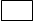 Birden Fazla Yandal Programına Başvuru Yaptım.							 İmza Öğrencinin Adı Soyadı:  Numarası:  Bölümü: Telefon Numarası:   E-mail: Gerekli Belgeler TranskriptSıralamaBölüm1.2.3.